MERSİS’te kayıtlı olması zorunlu olan yararlanıcılara ait MERSİS bilgileri ile formda beyan edilen bilgiler arasında uyumsuzluk olması halinde başvuru işleme alınmayacağından, MERSİS bilgilerinin güncel olduğu mutlaka kontrol edilmelidir. Şubelere ait başvurular değerlendirmeye alınmayacak olup, merkez şirketlerin başvuru yapması zorunludur. İhracatçı birliği üyeliği bilgileri sadece şirketler tarafından doldurulmalıdır. Birden fazla birliğe üye olunması halinde ayrı ayrı belirtilmelidir.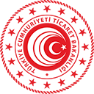 T.C. TİCARET BAKANLIĞI(Uluslararası Hizmet Ticareti Genel Müdürlüğü)HİSER Desteği Proje Katılımcı Şirket Talep FormuEKHİSERProje3KÜNYE BİLGİLERİKÜNYE BİLGİLERİKÜNYE BİLGİLERİMERSİS No:Adı / Unvanı:Vergi No:Vergi Dairesi:Kuruluş Tarihi:Personel Sayısı:IBAN No (TL):KEP Adresi:Web Adresi:E-Posta Adresi:Telefon No:Merkez Adresi:    Üyesi Olunan İhracatçı Birliği :Birlik Üye No :FAALİYET GÖSTERİLEN SEKTÖR ve MARKA BİLGİLERİ (*)FAALİYET GÖSTERİLEN SEKTÖR ve MARKA BİLGİLERİ (*)FAALİYET GÖSTERİLEN SEKTÖR ve MARKA BİLGİLERİ (*)FAALİYET GÖSTERİLEN SEKTÖR ve MARKA BİLGİLERİ (*)No4’lü NACENACE AdıMarka (Varsa)123BİLİŞİM ALT SEKTÖRÜ BİLGİSİBİLİŞİM ALT SEKTÖRÜ BİLGİSİUygun olanın başındaki kutuyu işaretleyiniz (X) Uygun olanın başındaki kutuyu işaretleyiniz (X) [  ]Yazılım[  ]Gömülü yazılım[  ]Dijital oyun[  ]E-spor[  ]Finansal yazılım ve teknolojiler[  ]Blok zincir yazılım ve teknolojiler[  ]Yapay zekâ ve büyük veri[  ]Siber güvenlik[  ]Akıllı şehir yazılım ve hizmetleri[  ]Yeşil dönüşüm yazılım ve hizmetleri[  ]Telekomünikasyon, 5G, bulut ve iletişim hizmetleri[  ]Veri merkezi[  ]Bilişim hizmetleri[  ]Sistem bakım ve destek hizmetleri[  ]Dijital aracılık ve hizmet platformlarıDAHA ÖNCE GELİŞTİRİLEN SATIŞA KONU HİZMET/TEKNOLOJİ/YAZILIM/MOBİL UYGULAMA/DİJİTAL OYUNA İLİŞKİN BİLGİLERDAHA ÖNCE GELİŞTİRİLEN SATIŞA KONU HİZMET/TEKNOLOJİ/YAZILIM/MOBİL UYGULAMA/DİJİTAL OYUNA İLİŞKİN BİLGİLERDAHA ÖNCE GELİŞTİRİLEN SATIŞA KONU HİZMET/TEKNOLOJİ/YAZILIM/MOBİL UYGULAMA/DİJİTAL OYUNA İLİŞKİN BİLGİLERNoHizmet/Teknoloji/Yazılım/Mobil Uygulama/Oyun AdıSunulduğu Satış kanalı/Web sitesi/Platform(Bağlantı adresini belirtiniz.)123AÇIKLAMAFirmanız ve ihracat amacıyla gerçekleştirmekte olduğu faaliyetler hakkında kısaca bilgi veriniz.GEÇMİŞ İHRACAT BİLGİLERİ (ABD DOLARI)(Geçmiş 3 yıl içinde gerçekleştirdiğiniz ihracat tutarını belirtiniz.)GEÇMİŞ İHRACAT BİLGİLERİ (ABD DOLARI)(Geçmiş 3 yıl içinde gerçekleştirdiğiniz ihracat tutarını belirtiniz.)GEÇMİŞ İHRACAT BİLGİLERİ (ABD DOLARI)(Geçmiş 3 yıl içinde gerçekleştirdiğiniz ihracat tutarını belirtiniz.)GEÇMİŞ İHRACAT BİLGİLERİ (ABD DOLARI)(Geçmiş 3 yıl içinde gerçekleştirdiğiniz ihracat tutarını belirtiniz.)İhracat Yapılan Ülke (Geçmiş 3 Yıl)20…20…20…TOPLAM3 YILLIK TOPLAMBAŞVURU BEYANNAMESİBu başvuruda verilen bilgiler doğrudur. Ticaret Bakanlığınca yürütülen “Hizmet Sektörlerinde Rekabetçiliğin Geliştirilmesi Desteği” kapsamında gerçekleştirmeyi planladığınız “…………………………………………………………………………………………………………………” isimli projede katılımcı olarak yer almak istiyoruz.YETKİLİ TEMSİLCİYETKİLİ TEMSİLCİYETKİLİ TEMSİLCİYetkili Temsilci Adı Soyadı:Unvanı:Tarih:İmza:Yukarıdaki Başvuru Beyannamesi şirketi temsil/ilzama yetkili kişi/kişilerce imzalanacaktır.Yukarıdaki Başvuru Beyannamesi şirketi temsil/ilzama yetkili kişi/kişilerce imzalanacaktır.Yukarıdaki Başvuru Beyannamesi şirketi temsil/ilzama yetkili kişi/kişilerce imzalanacaktır.